DisciplineName of EventStart dateEnd date:OrganiserEmail contact Location (precise venue’s address)Event’s websiteFacebook Page linkTwitter Page linkInstagram Page linkLive streaming link Live score linkPlease supply an HORINZONTAL photo or event’s banner to illustrate your event. Example :(For example, it can be your Facebook page’s top header banner called COVER PHOTO)Size of the banner needs to be 1130 x 430 pixels, see below.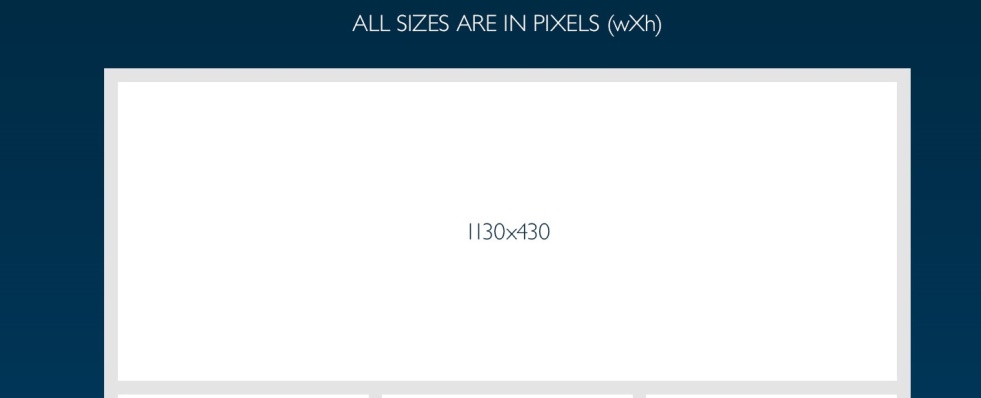 Please supply an HORINZONTAL photo or event’s banner to illustrate your event. Example :(For example, it can be your Facebook page’s top header banner called COVER PHOTO)Size of the banner needs to be 1130 x 430 pixels, see below.Please supply an HORINZONTAL photo or event’s banner to illustrate your event. Example :(For example, it can be your Facebook page’s top header banner called COVER PHOTO)Size of the banner needs to be 1130 x 430 pixels, see below.Please supply an HORINZONTAL photo or event’s banner to illustrate your event. Example :(For example, it can be your Facebook page’s top header banner called COVER PHOTO)Size of the banner needs to be 1130 x 430 pixels, see below.About Your Event:(Write a short text introducing your event. Level and what the general public can find)